Marlings Park Branch 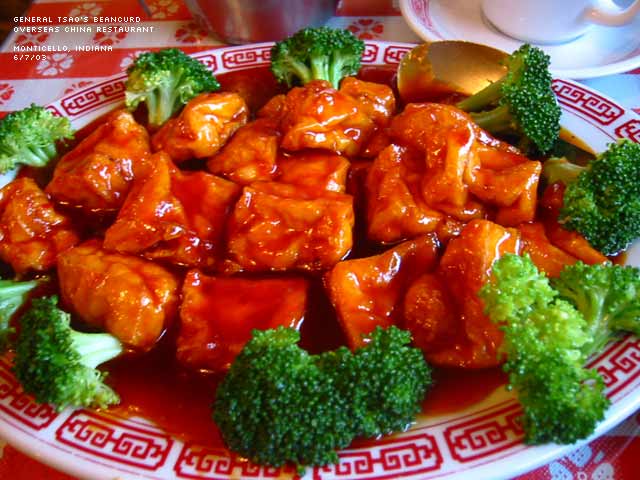 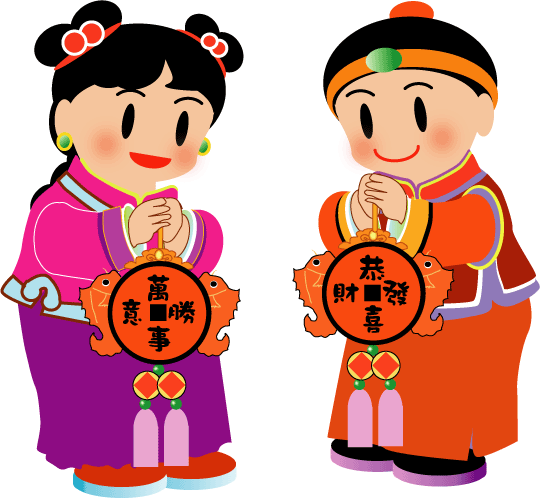 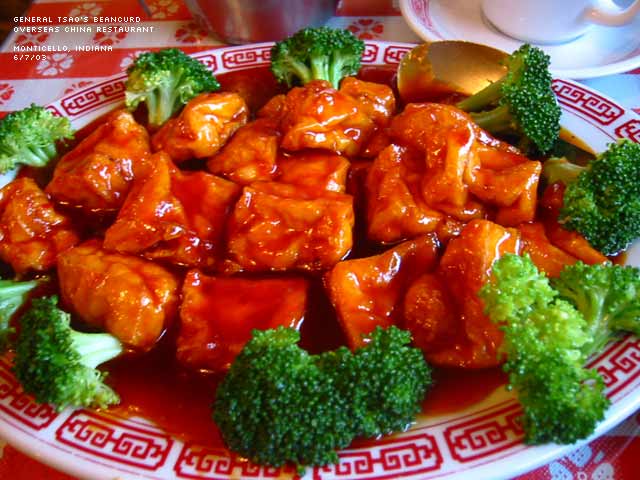 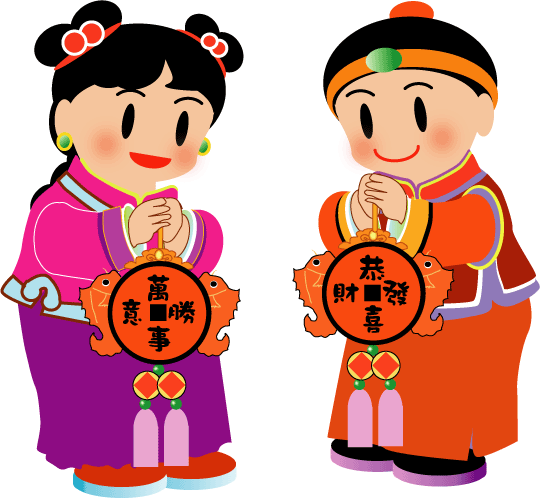 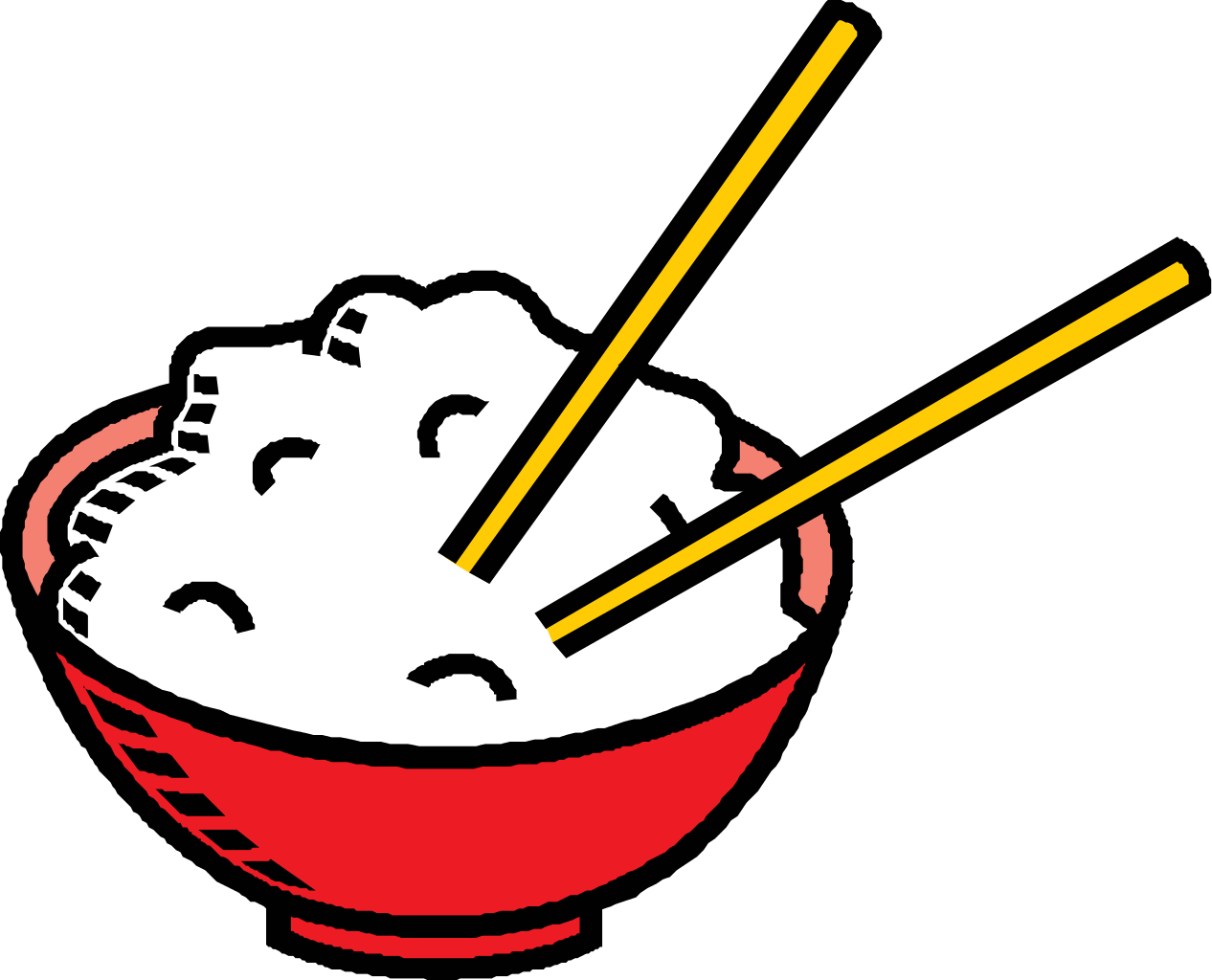 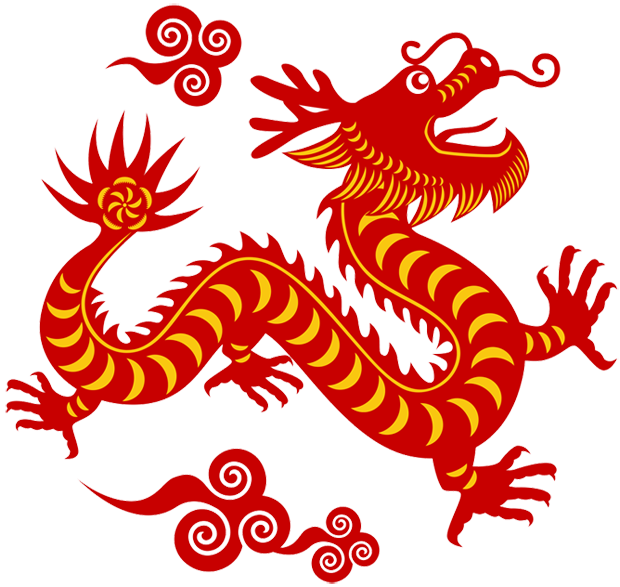 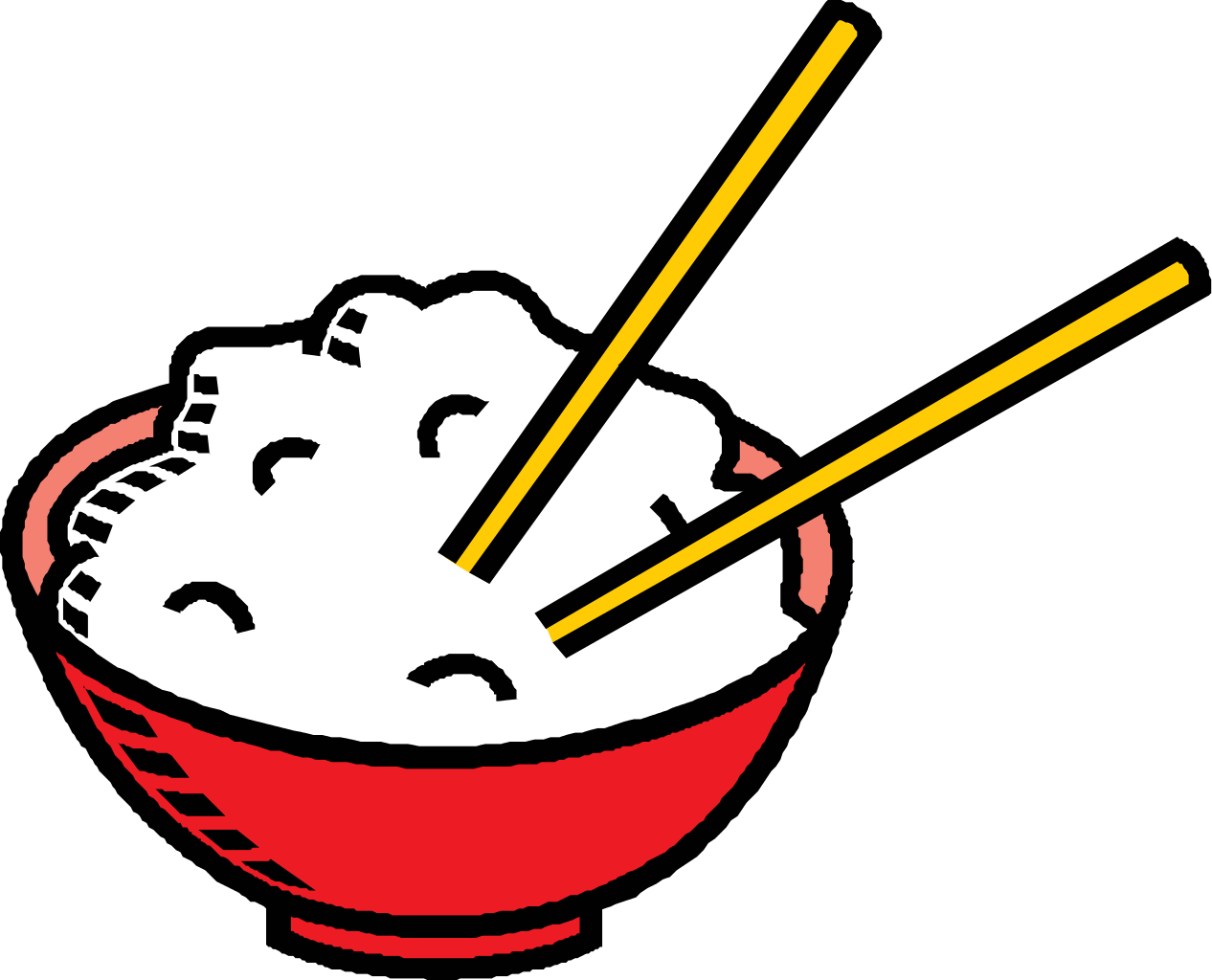 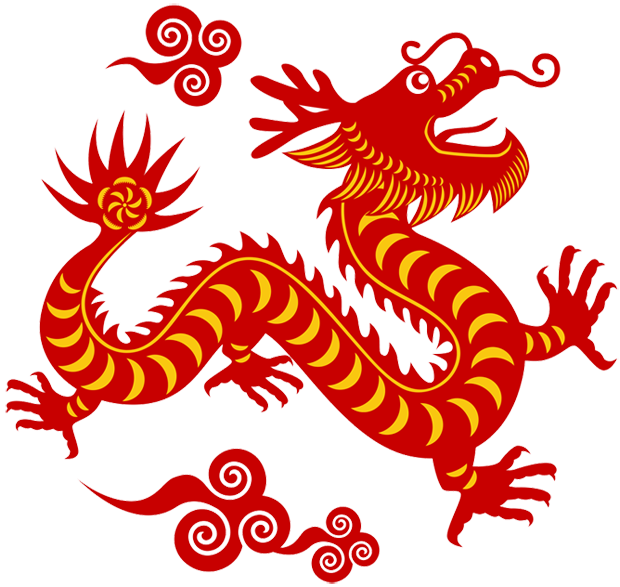 ConservativesInvite you to a CHINESE EVENINGon         				   Tuesday 26th February 2019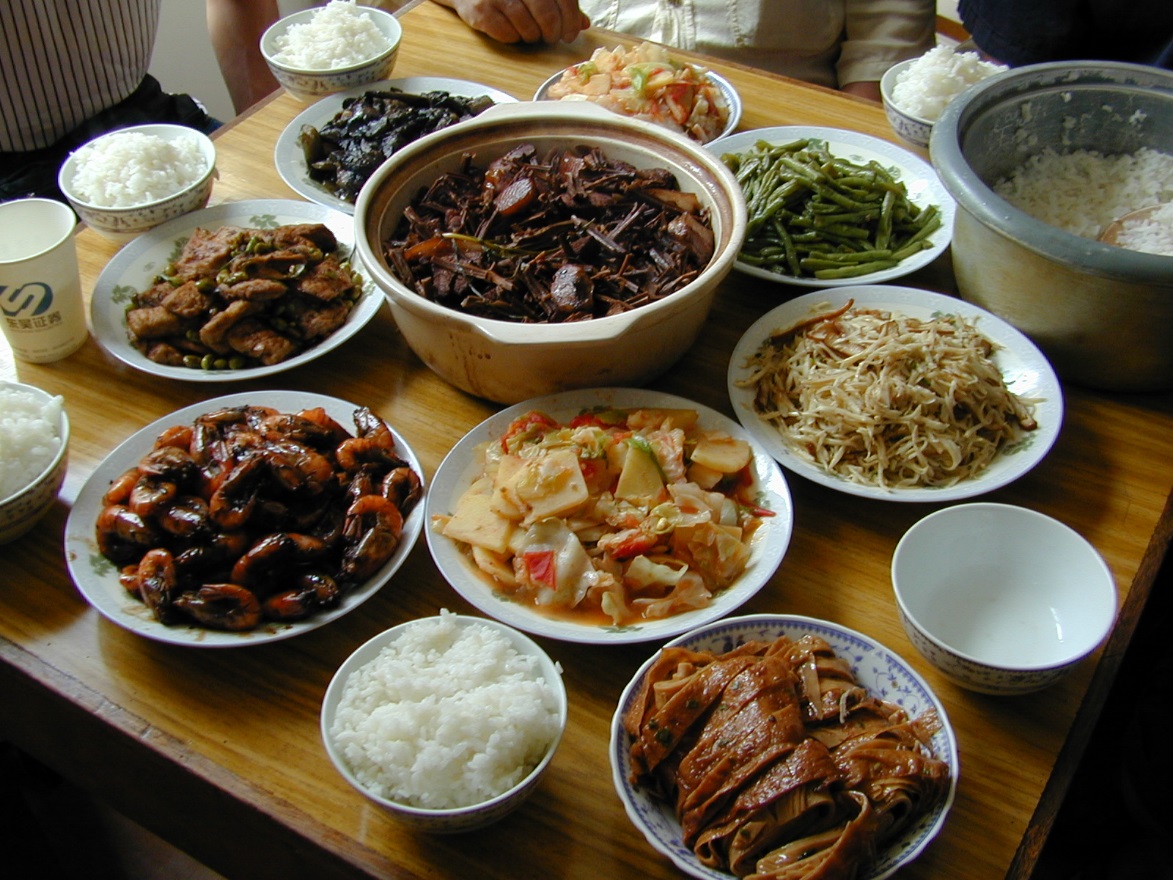 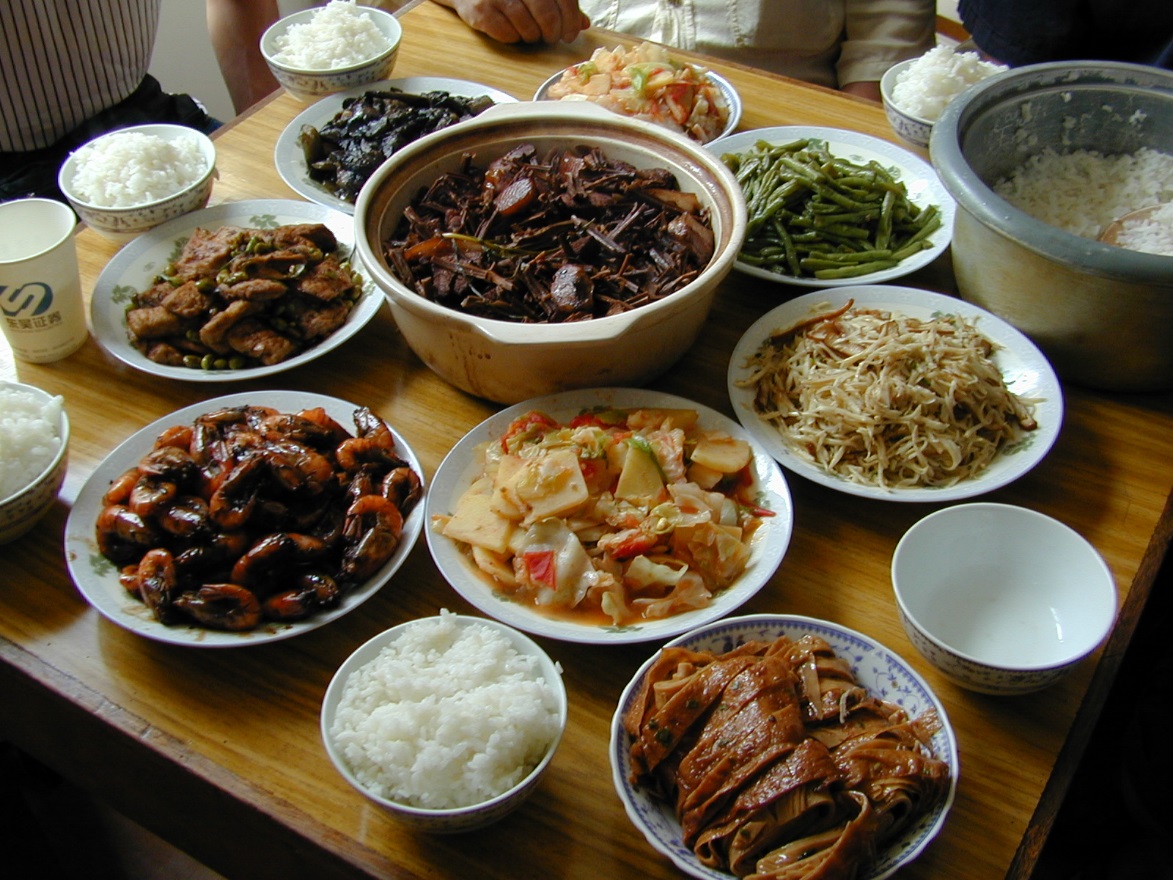 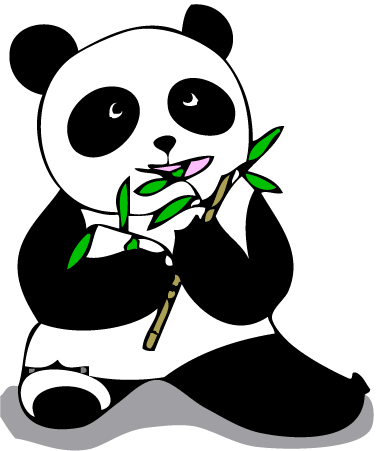 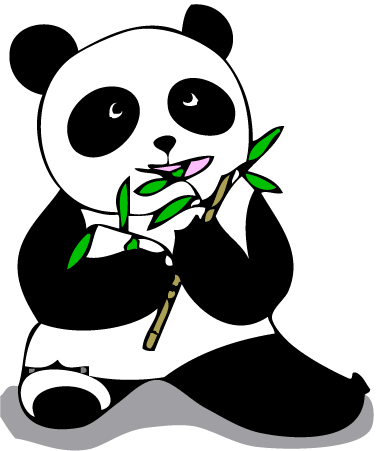               			           7.00pm for 7.30pm         			     Ming’s Chinese Restaurant                				      23 Station Square              				   Petts Wood, BR5 1LY    				  		      MENU                              One Free Welcome Drink                                            Hot Hors D’Oeuvres				Satay Chicken, Spring Rolls, Spare Ribs, Crispy Seaweed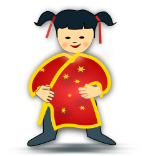 					Sesame Prawn on Toast, Crispy Won Ton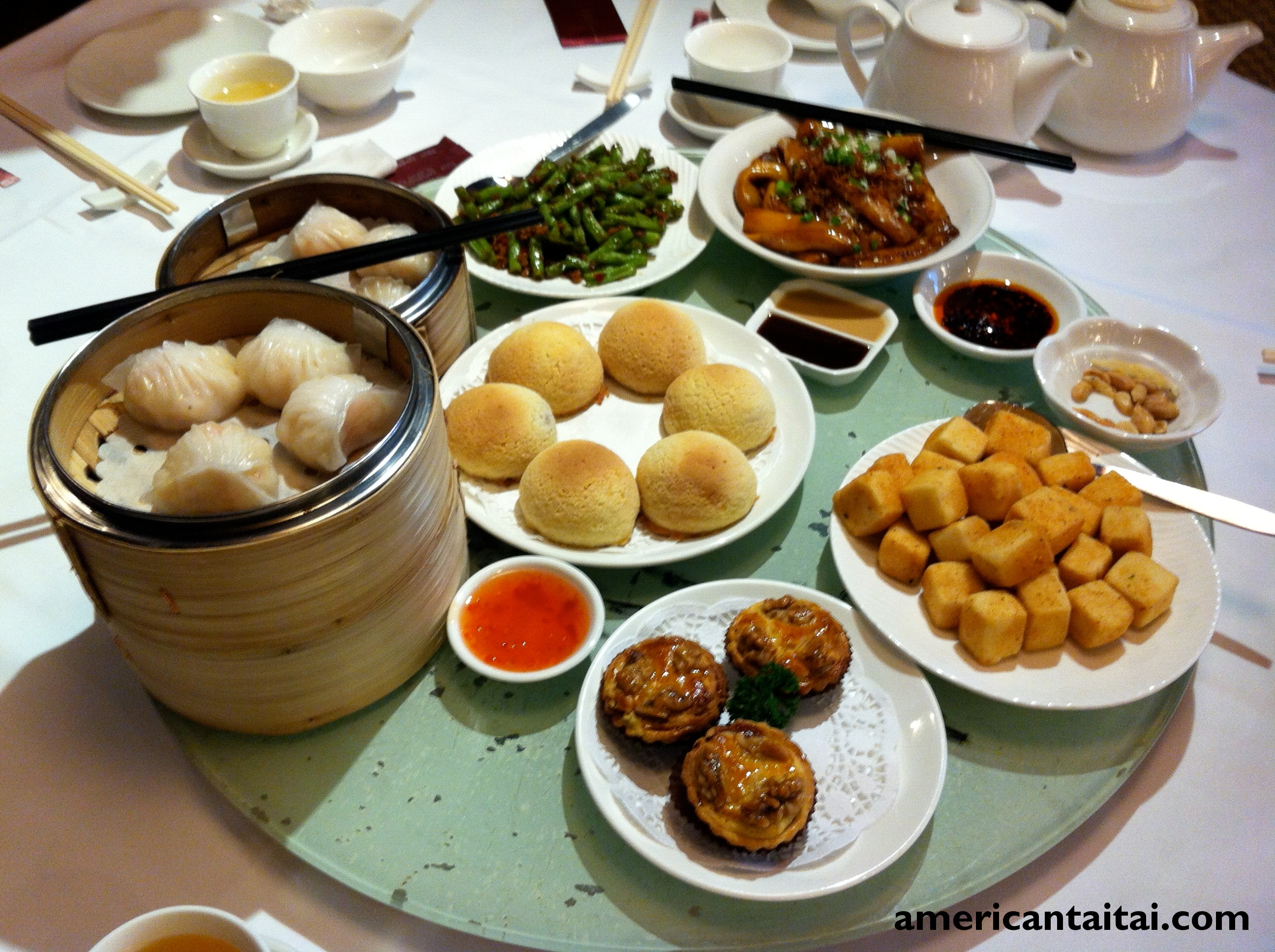 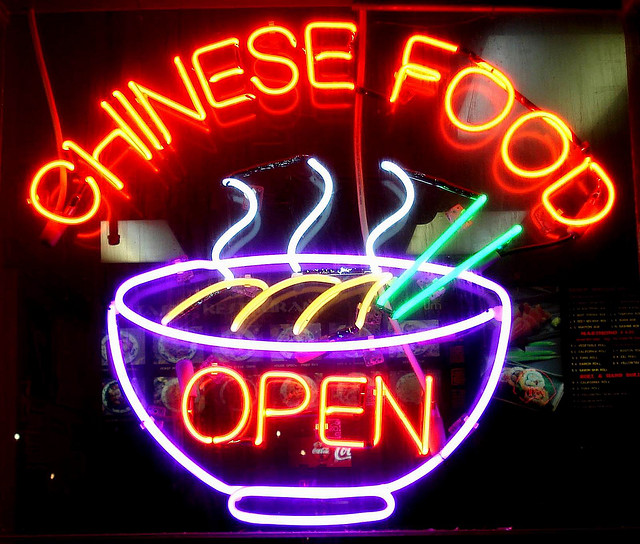 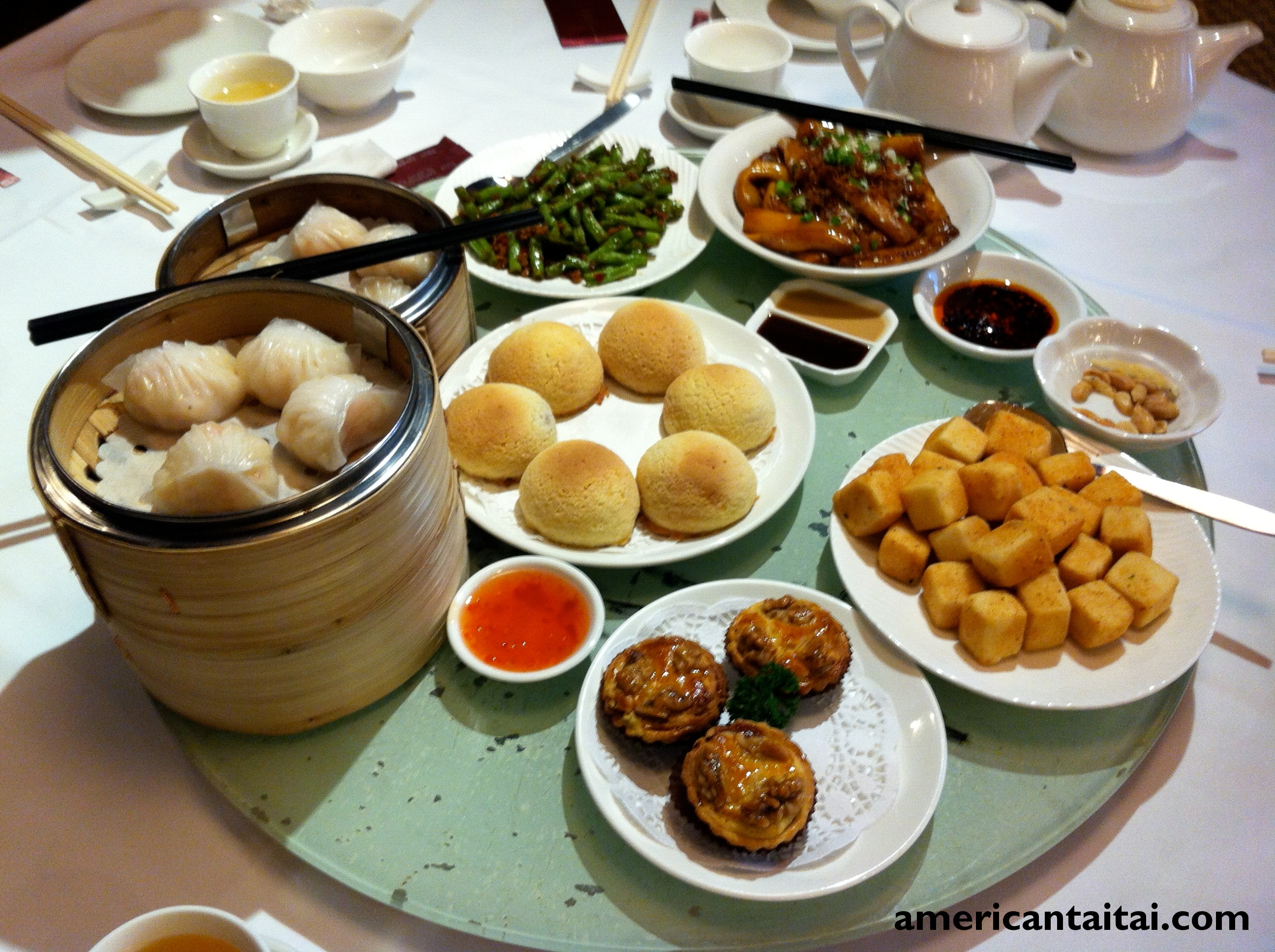 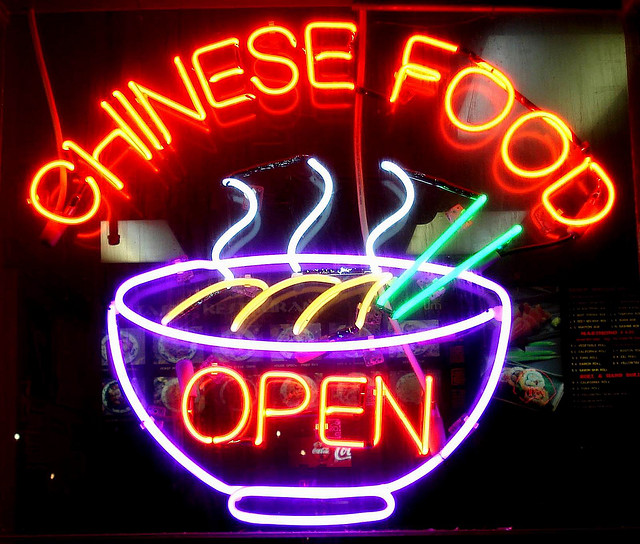                                                  Crispy Aromatic Duck                                                 Sizzling Prawn with Ginger and Spring Onions                                                Sweet and Sour Chicken Hong Kong StyleBee                                    Beef with Green Peppers in Black Bean Sauce                                              Stir Fried Mixed Vegetables                                                                            Special Fried Rice             Raffle Tickets will be on sale on the night, and any prizes would be gratefully received!_________________________________________________________________________________________ORDER FORMI would like to book ………….... places @ £23.50 each for the Chinese Evening at Ming’s Restaurant, Station Square, Petts Wood on 26th February 2019.I enclose a cheque for £…….……. made payable to BCCAName:_________________________________________________ Phone: ____________________     Email: _________________________________________________Please return this Form with cheques to Terry Bosshard, 53 Marlings Park Avenue, Chislehurst BR76RD.  Alternatively, you may wish to make your payment via online bank transfer to account no. 40182850, sort code 20-14-33, Barclays Bank,  in the name of Dr & Mrs Bosshard, and please add your name as reference.  No tickets will be issued.                                   Please send your requests in early, as this is a popular evening. 
There is plenty of parking space in Petts Wood Station Square,                               and Station car parks close to Ming’s Restaurant.